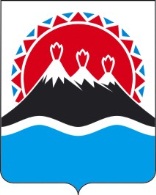 МИНИСТЕРСТВОСОЦИАЛЬНОГО БЛАГОПОЛУЧИЯ И СЕМЕЙНОЙ ПОЛИТИКИ КАМЧАТСКОГО КРАЯ(Министерство социального благополучия)_______________________________________________________________________________ПРИКАЗ[Дата регистрации] № [Номер документа]-п г. Петропавловск-КамчатскийВ целях уточнения отдельных положений приказа Министерства социального благополучия и семейной политики Камчатского края от 23.12.2020 № 2000-п «Об утверждении Административного регламента предоставления государственной услуги «Предоставление средств краевого материнского (семейного) капитала»ПРИКАЗЫВАЮ:1.	Внести в приложение к приказу Министерства социального благополучия и семейной политики Камчатского края от 23.12.2020 № 2000-п «Об утверждении Административного регламента предоставления государственной услуги «Предоставление средств краевого материнского (семейного) капитала» следующие изменения:часть 25 дополнить частью 251 следующего содержания:  «251. Граждане, указанные в части 2 настоящего Административного регламента, могут распоряжаться материнским капиталом в полном объеме либо по частям.  Распоряжение материнским капиталом может осуществляться одновременно по одному или нескольким направлениям.В случае, если часть средств, оставшаяся в результате распоряжения материнским капиталом по направлениям, указанным в Законе от 06.06.2011               № 615, на ребенка (детей) в связи с которым (которыми) возникло право на материнский капитал, не превышает 10 процентов установленного размера материнского капитала, граждане, указанные в части 2 настоящего Административного регламента (за исключением граждан, право на материнский капитал у которых возникло в связи с рождением второго ребенка), могут распоряжаться указанной частью средств в полном объеме по направлениям, не указанным в Законе от 06.06.2011 № 615.Материнский капитал предоставляется в размере, установленном на дату регистрации в КГКУ "Центр выплат" заявления о распоряжении средствами материнского капитала и полного пакета документов, указанных в частях 27 - 36, настоящего Административного регламента.Размер материнского капитала уменьшается на сумму средств, использованных гражданином в результате распоряжения материнским капиталом по направлениям, указанным в Законе от 06.06.2011 № 615 и Федеральном законе от 29.12.2006 № 256-ФЗ.Часть средств, оставшаяся в результате распоряжения гражданином материнским капиталом по направлениям, указанным в Законе от 06.06.2011              № 615, не индексируется.»;подпункт «б» пункта 3 части 30 изложить в следующей редакции:«б) документ, содержащий сведения о реквизитах счета гражданина, открытый в кредитной организации.»;пункт 6 части 43 изложить в следующей редакции:«сведения о начисленных и оплаченных суммах родительской платы 
за присмотр и уход за детьми в государственных и муниципальных образовательных организациях в Камчатском крае, реализующих образовательную программу дошкольного образования, а также суммах компенсации платы, взимаемой с родителей (законных представителей) 
за присмотр и уход за детьми в государственных и муниципальных образовательных организациях в Камчатском крае, реализующих образовательную программу дошкольного образования, находящиеся 
в распоряжении органов местного самоуправления муниципальных образований в Камчатском крае и информацию об оплате за содержание ребенка из денежных средств материнского сертификата». ;пункт 5 части 47 изложить в следующей редакции:«5) некорректное заполнение заявления, в том числе электронной формы                         (в случае подачи заявления через ЕПГУ/РПГУ).»;в части 50:а) внести изменения в пункт 21 заменив слава «от 30.04.2016 №831-р.» на слова «от 30.04.2016 №831-р;»;б) дополнить пунктами:«22) поступление сведений об отсутствии платы о начисленных и оплаченных суммах родительской платы за присмотр и уход за детьми в государственных и муниципальных образовательных организациях в Камчатском крае, реализующих образовательную программу дошкольного образования, а также суммах компенсации платы, взимаемой с родителей (законных представителей) за присмотр и уход за детьми в государственных и муниципальных образовательных организациях в Камчатском крае, реализующих образовательную программу дошкольного образования, находящиеся в распоряжении органов местного самоуправления муниципальных образований в Камчатском крае»; «23) отсутствие информации о направлении средств краевого материнского (семейного) капитала в договоре купли-продажи жилого помещения (договоре купли-продажи жилого помещения с рассрочкой платежа, договор мены, договор мены с доплатой, договор о вступлении в жилищно-строительный кооператив, договор участия в жилищно-накопительном кооперативе, договор участия в долевом строительстве, иные договоры о приобретении жилого помещения); в  договоре строительного подряда; договоре купли-продажи транспортного средства; договоре о проведении ремонтных работ в жилом помещении». пункт 5 части 101 изложить в следующей редакции:«5) в случае направления средств материнского капитала по направлениям, указанным в пунктах 6 части 1 статьи 6 Закона от 06.06.2011 № 615 и пункте 2 части 3 статьи 7 Федерального закона от 29.12.2006 № 256-ФЗ.»;		2. Настоящий приказ вступает в силу через 10 дней после дня его официального опубликования и распространяется на правоотношения, возникшие с 01.01.2022.О внесении изменений в приложение к приказу Министерства социального благополучия и семейной политики от 23.12.2021 № 2000-п «Об утверждении Административного регламента предоставления государственной услуги «Предоставление средств краевого материнского (семейного) капитала» Министр социального благополучия и семейной политики Камчатского края[горизонтальный штамп подписи 1]А.С. Фёдорова